Znak sprawy: …………………………..Radom, …………….(miejscowość i data)WZÓR ROCZNEGO HARMONOGRAMU KONTROLI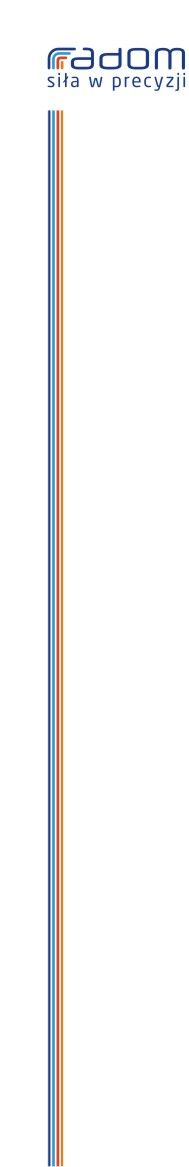 Lp.Nazwa podmiotu kontrolowanego Nr i data zawarcia umowyOkres realizacji zadania publicznegoRodzaj realizowanego zadania publicznegoZakres merytoryczny kontroli Kompleksowa/ problemowa/ sprawdzającaKomórka kontrolującaPlanowany termin kontroli